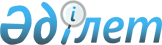 О некоторых вопросах проведения научной антикоррупционной экспертизы
					
			Утративший силу
			
			
		
					Постановление Правительства Республики Казахстан от 16 июля 2020 года № 451. Утратило силу постановлением Правительства Республики Казахстан от 13 июля 2023 года № 560
      Сноска. Утратило силу постановлением Правительства РК от 13.07.2023 № 560 (вводится в действие по истечении десяти календарных дней после дня его первого официального опубликования).
      В соответствии с пунктами 2 и 3 статьи 33-1 Закона Республики Казахстан "О правовых актах" Правительство Республики Казахстан ПОСТАНОВЛЯЕТ:
      Сноска. Преамбула - в редакции постановления Правительства РК от 17.03.2023 № 236 (вводится в действие по истечении десяти календарных дней после дня его первого официального опубликования).


      1. Утвердить прилагаемые:
      1) Правила проведения научной антикоррупционной экспертизы проектов нормативных правовых актов;
      2) изменения и дополнения, которые вносятся в некоторые решения Правительства Республики Казахстан.
      2. Агентству Республики Казахстан по противодействию коррупции (Антикоррупционной службе) в установленном законодательством Республики Казахстан порядке принять меры, вытекающие из настоящего постановления.
      3. Настоящее постановление вводится в действие по истечении десяти календарных дней со дня его первого официального опубликования. Правила проведения научной антикоррупционной экспертизы проектов нормативных правовых актов Глава 1. Общие положения
      1. Настоящие Правила проведения научной антикоррупционной экспертизы проектов нормативных правовых актов (далее – Правила) разработаны в соответствии с пунктами 2 и 3 статьи 33-1 Закона Республики Казахстан "О правовых актах" и определяют порядок и сроки проведения научной антикоррупционной экспертизы проектов нормативных правовых актов.
      Сноска. Пункт 1 - в редакции постановления Правительства РК от 17.03.2023 № 236 (вводится в действие по истечении десяти календарных дней после дня его первого официального опубликования).


      2. В настоящих Правилах используются следующие понятия:
      1) разработчик – государственные органы, местные представительные и исполнительные органы, разрабатывающие нормативные правовые акты, а также депутаты Парламента, разрабатывающие проекты законов в порядке законодательной инициативы депутатов Парламента Республики Казахстан;
      2) нормативный правовой акт – письменный официальный документ на бумажном носителе и идентичный ему электронный документ установленной формы, принятый на республиканском референдуме либо уполномоченным органом, устанавливающий нормы права, изменяющий, дополняющий, прекращающий или приостанавливающий их действие;
      3) научная антикоррупционная экспертиза – исследование проектов нормативных правовых актов в целях выявления в них проектах нормативных правовых актов коррупциогенных норм с вынесением заключения научной антикоррупционной экспертизы;
      4) заключение научной антикоррупционной экспертизы – письменный документ, оформленный в соответствии с требованиями настоящих Правил, отражающий результаты проведенной научной антикоррупционной экспертизы проекта нормативного правового акта.
      3. Научная антикоррупционная экспертиза проектов нормативных правовых актов проводится с целью:
      1) выявления в проекте нормативного правового акта норм, способствующих совершению коррупционных правонарушений (далее – коррупциогенные нормы);
      2) разработки рекомендаций, направленных на устранение выявленных коррупциогенных норм.
      4. Научная антикоррупционная экспертиза проводится по проектам законодательных актов, вносимых на рассмотрение Парламента Республики Казахстан, за исключением случаев внесения проектов законодательных актов в порядке законодательной инициативы Президента Республики Казахстан, когда научная антикорупционная экспертиза может не проводиться, и проектам иных нормативных правовых актов, за исключением указанных в пункте 5 настоящих Правил.
      5. Требование о проведении научной антикоррупционной экспертизы не распространяется на проекты:
      нормативных правовых указов Президента Республики Казахстан;
      нормативных правовых актов Председателя Совета Безопасности Республики Казахстан;
      нормативных постановлений Парламента Республики Казахстан и его палат;
      нормативных постановлений Конституционного Суда Республики Казахстан;
      нормативных постановлений Верховного Суда Республики Казахстан;
      нормативных правовых постановлений Центральной избирательной комиссии Республики Казахстан;
      постановлений Правительства Республики Казахстан, предусматривающих внесение проектов законодательных актов на рассмотрение Мажилиса Парламента Республики Казахстан и проектов указов Президента Республики Казахстан на рассмотрение Президента Республики Казахстан;
      нормативных правовых актов по признанию утратившими силу нормативных правовых актов;
      нормативных правовых актов, предусматривающих принятие решений об установлении (отмене) карантинной зоны с введением карантинного режима на соответствующей территории, установлении (снятии) карантина и (или) ограничительных мероприятий в случаях, предусмотренных законодательством Республики Казахстан в области ветеринарии, а также объявление чрезвычайной ситуации природного и техногенного характера;
      нормативных правовых актов об образовании избирательных участков и определении мест для размещения агитационных печатных материалов;
      нормативных правовых актов об образовании, упразднении и преобразовании административно-территориальных единиц, установлении и изменении их границ и подчиненности, их наименовании и переименовании, а также уточнении и изменении транскрипции их наименований;
      нормативных правовых актов о наименовании и переименовании составных частей населенных пунктов, а также уточнении и изменении транскрипции их наименований;
      нормативных правовых актов об утверждении государственного списка памятников истории и культуры республиканского и местного значения;
      нормативных правовых актов об утверждении бюджетов всех уровней;
      нормативных правовых актов о гарантированном трансферте из Национального фонда Республики Казахстан;
      нормативных правовых актов об объемах трансфертов общего характера между республиканским и областными бюджетами, бюджетами городов республиканского значения, столицы;
      нормативных правовых актов об утверждении предельных тарифов, цен, предусмотренных законодательством Республики Казахстан;
      нормативных правовых актов об установлении публичного сервитута;
      нормативных правовых актов об утверждении квалификационных требований к административным государственным должностям;
      нормативных правовых актов, содержащих государственные секреты и иную охраняемую законом тайну, а также имеющих пометки "Для служебного пользования", "Без опубликования в печати", "Не для печати".
      При этом требование о проведении научной антикоррупционной экспертизы также не распространяется на нормативные правовые акты, предусматривающие внесение изменений и дополнений в нормативные правовые акты, предусмотренные настоящим пунктом Правил.
      Сноска. Пункт 5 - в редакции постановления Правительства РК от 28.12.2022 № 1082 (вводится в действие по истечении десяти календарных дней после дня его первого официального опубликования).


      6. Организация проведения научной антикоррупционной экспертизы проектов нормативных правовых актов возлагается на Агентство Республики Казахстан по противодействию коррупции (Антикоррупционную службу) (далее – организатор).
      7. Финансирование проведения научной антикоррупционной экспертизы осуществляется за счет республиканского бюджета в порядке, установленном законодательством Республики Казахстан. Глава 2. Субъекты, осуществляющие научную антикоррупционную экспертизу
      8. Научная антикоррупционная экспертиза проводится экспертами, включенными в реестр экспертов, формируемый организатором.
      9. Координация проведения научной антикоррупционной экспертизы возлагается на научное учреждение или высшее учебное заведение, определяемое в соответствии с законодательством Республики Казахстан о государственных закупках (далее – координатор).
      10. Координатор на конкурсной основе привлекает экспертов для проведения научной антикоррупционной экспертизы, направляет их кандидатуры организатору для включения в реестр экспертов, а также обеспечивает взаимодействие разработчиков проектов нормативных правовых актов и экспертов в ходе проведения научной антикоррупционной экспертизы.
      Порядок проведения конкурсного отбора экспертов утверждается организатором.
      11. Критерии отбора экспертов включают:
      1) высшее образование;
      2) опыт работы не менее 5 лет в той отрасли деятельности, по которой предполагает выступить в качестве эксперта, либо не менее 3 лет в случае наличия ученой степени кандидата наук, доктора наук, доктора PhD или доктора по профилю в той отрасли деятельности, по которой предполагает выступить в качестве эксперта;
      3) отсутствие непогашенной или неснятой судимости;
      4) отсутствие административного взыскания за совершение административного коррупционного правонарушения в течение последних 3 лет;
      5) отсутствие увольнения за дисциплинарный проступок, дискредитирующий государственную службу;
      6) отсутствие судимости за коррупционное преступление. Глава 3. Виды научной антикоррупционной экспертизы
      12. По проектам нормативных правовых актов может проводиться комплексная антикоррупционная экспертиза экспертами различных специальностей (группа экспертов), а при необходимости – повторная экспертиза.
      Комплексная антикоррупционная экспертиза проводится экспертами различных специальностей в случаях, когда необходимо исследовать проект нормативного правового акта на основе различных отраслей знаний.
      Повторная научная антикоррупционная экспертиза проводится при внесении концептуальных изменений и дополнений в проект нормативного правового акта в случаях, предусмотренных пунктом 19 настоящих Правил. Глава 4. Порядок и сроки проведения научной антикоррупционной экспертизы
      13. Условия проведения научной антикоррупционной экспертизы проектов нормативных правовых актов определяются гражданско-правовым договором, заключенным между организатором и координатором, в соответствии с законодательством Республики Казахстан о государственных закупках.
      14. Права и обязанности эксперта, осуществляющего научную антикоррупционную экспертизу, условия оплаты услуг эксперта, основания для расторжения договорных отношений определяются договором на проведение научной антикоррупционной экспертизы, заключенным между координатором и экспертом, в соответствии с законодательством Республики Казахстан.
      Координатор вправе расторгнуть с экспертом договор на проведение научной антикоррупционной экспертизы по основаниям, предусмотренным данным договором.
      Форма типового договора на проведение научной антикоррупционной экспертизы, заключаемого между координатором и экспертом, утверждается организатором.
      15. Стоимость проведения научной антикоррупционной экспертизы определяется координатором исходя из объема проекта нормативного правового акта и сложности экспертизы. При этом данные о стоимости проведенной научной антикоррупционной экспертизы конкретного проекта нормативного правового акта размещаются на официальном интернет-ресурсе координатора.
      Порядок определения стоимости проведения научной антикоррупционной экспертизы устанавливается координатором по согласованию с организатором.
      16. При проведении научной антикоррупционной экспертизы эксперт руководствуется методическими рекомендациями по проведению научной антикоррупционной экспертизы, утверждаемыми организатором.
      Не допускается вмешательство в деятельность эксперта при проведении научной антикоррупционной экспертизы.
      17. Научная антикоррупционная экспертиза проекта нормативного правового акта проводится до его внесения на согласование в Министерство юстиции или его территориальные органы (далее – органы юстиции).
      18. Научная антикоррупционная экспертиза проводится в срок, не превышающий 15 рабочих дней со дня представления координатору проекта законодательного акта и материалов к нему, и в срок, не превышающий 10 рабочих дней со дня представления координатору проекта подзаконного нормативного правового акта и материалов к нему.
      При необходимости срок, установленный в части первой настоящего пункта, может быть продлен до 5 рабочих дней с согласия разработчика, за исключением случаев, когда имеется поручение Президента Республики Казахстан, руководства Администрации Президента Республики Казахстан, Совета Безопасности Республики Казахстан, Правительства Республики Казахстан о необходимости ее проведения.
      Научная антикоррупционная экспертиза по проектам законов, а также по проектам временных постановлений Правительства Республики Казахстан, имеющих силу Закона, разработанным в соответствии с пунктом 15 статьи 17-1 Закона Республики Казахстан "О правовых актах", проводится в срок, не превышающий 3 календарных дня со дня представления координатору проекта законодательного акта, проекта подзаконного нормативного правового акта и материалов к ним. Повторная научная антикоррупционная экспертиза по данным проектам нормативных правовых актов не проводится.
      Сноска. Пункт 18 с изменением, внесенным постановлением Правительства РК от 28.12.2022 № 1082 (вводится в действие по истечении десяти календарных дней после дня его первого официального опубликования).


      19. Повторная научная антикоррупционная экспертиза проводится в случае внесения концептуальных изменений и дополнений в проект нормативного правового акта:
      1) по замечаниям и предложениям Администрации Президента Республики Казахстан и (или) Аппарата Правительства Республики Казахстан;
      2) подлежащего государственной регистрации в органах юстиции, по замечаниям и предложениям органов юстиции.
      Сноска. Пункт 19 с изменением, внесенным постановлением Правительства РК от 17.03.2023 № 236 (вводится в действие по истечении десяти календарных дней после дня его первого официального опубликования).


      20. Повторная научная антикоррупционная экспертиза проводится в срок, не превышающий 5 рабочих дней со дня представления координатору проекта нормативного правового акта и материалов к нему.
      Повторная научная антикоррупционная экспертиза проводится экспертом или группой экспертов, проводивших первоначальную научную антикоррупционную экспертизу проекта нормативного правового акта.
      21. Для проведения научной антикоррупционной экспертизы разработчик направляет координатору в электронном виде следующие материалы:
      1) проект нормативного правового акта (на казахском и русском языках);
      2) пояснительную записку к проекту нормативного правового акта (на казахском и русском языках) (при наличии);
      3) сравнительную таблицу к проекту нормативного правового акта при внесении изменений и дополнений в действующие нормативные правовые акты с соответствующим обоснованием вносимых изменений и дополнений (на казахском и русском языках);
      4) консультативный документ регуляторной политики (на казахском и русском языках);
      5) статистические данные по изучаемой проблеме (при наличии).
      Сноска. Пункт 21 - в редакции постановления Правительства РК от 28.12.2022 № 1082 (вводится в действие по истечении десяти календарных дней после дня его первого официального опубликования).


      22. Координатор проверяет полноту предоставленных разработчиком материалов и в случае их соответствия пункту 21 настоящих Правил, регистрирует проект нормативного правового акта.
      23. В случае предоставления разработчиком неполного перечня материалов по проекту нормативного правового акта координатор научной антикоррупционной экспертизы в течение 2 рабочих дней возвращает их без рассмотрения разработчику с направлением уведомления о возврате материалов с мотивированным обоснованием.
      Разработчик, после устранения причин, указанных в уведомлении координатора, снова предоставляет проект нормативного правового акта для проведения научной антикоррупционной экспертизы.
      24. После регистрации проекта нормативного правового акта координатором на основе равномерности определяется эксперт или группа экспертов для проведения научной антикоррупционной экспертизы данного проекта нормативного правового акта.
      При этом, координатор не привлекает к проведению научной антикоррупционной экспертизы проекта нормативного правового акта эксперта, принимавшего непосредственное участие в подготовке данного проекта.
      25. Проект нормативного правового акта и прилагаемые к нему материалы направляются координатором эксперту или группе экспертов.
      Эксперт в срок, установленный координатором, направляет координатору уведомление о принятии в работу представленного проекта нормативного правового акта либо о самоотводе с указанием причин своего отказа.
      26. Эксперт, давший согласие на проведение научной антикоррупционной экспертизы, не позднее срока, установленного координатором, подготавливает заключение научной антикоррупционной экспертизы проекта нормативного правового акта и направляет его координатору для согласования.
      27. Координатор осуществляет проверку заключения в части орфографической, пунктуационной и стилистической грамотности, и при необходимости решает вопрос о доработке экспертом или группой экспертов подготовленного заключения научной антикоррупционной экспертизы.
      В случае несогласия эксперта или группы экспертов с замечаниями и предложениями координатора, координатор вправе направить проект нормативного правового акта для проведения научной антикоррупционной экспертизы другому эксперту.
      Эксперт или группа экспертов несут ответственность за обоснованность подготовленных ими рекомендаций по устранению коррупциогенных норм проекта нормативного правового акта, содержащихся в заключении научной антикоррупционной экспертизы.
      Если координатор не соглашается с рекомендациями эксперта или группы экспертов, он вправе выразить особое мнение по соответствующему проекту нормативного правового акта и приложить его к заключению эксперта или группы экспертов.
      28. Заключение научной антикоррупционной экспертизы должно содержать мотивированные, научно обоснованные, полные и объективные выводы по предмету научной антикоррупционной экспертизы.
      В случае несогласия одного из экспертов с выводами, изложенными в заключении научной антикоррупционной экспертизы группы экспертов, соответствующий эксперт вправе изложить особое мнение и приложить его к заключению группы экспертов.
      Предложения и замечания каждого эксперта в итоговом заключении экспертизы обозначаются с указанием фамилии, имени и отчества (при его наличии).
      29. Заключение научной антикоррупционной экспертизы содержит следующие разделы:
      1) общие положения, которые включают данные эксперта, разработчика, предмет и цели научной антикоррупционной экспертизы, наименование проекта нормативного правового акта, его назначение и структура.
      2) описание проблемных вопросов, на решение которых направлен проект нормативного правового акта;
      3) описание выявленных коррупциогенных норм;
      4) оценка последствий принятия нормы проекта нормативного правового акта в части возможности совершения коррупционных правонарушений;
      5) предложения по устранению выявленных коррупциогенных норм, в том числе рекомендаций в форме норм права, препятствующих совершению коррупционных правонарушений.
      30. Выводы научной антикоррупционной экспертизы носят рекомендательный характер.
      31. Заключение научной антикоррупционной экспертизы на казахском и русском языках с указанием данных эксперта или группы экспертов, подготовивших его, направляется разработчику сопроводительным письмом координатора, а также публикуется на официальном интернет-ресурсе координатора.
      32. В случае несогласия с рекомендациями экспертного заключения разработчик в течение 10 рабочих дней со дня получения экспертного заключения направляет координатору ответ с обоснованием причин несогласия. 
      Копия ответа разработчика, указанного в части первой настоящего пункта, зарегистрированного в системе электронного документооборота, направляется на электронный адрес координатора не позднее следующего дня, после присвоения исходящего регистрационного номера.
      33. Координатор проводит анализ поступающих писем разработчиков с аргументированными обоснованиями причин непринятия рекомендаций и ежеквартально в срок до 10 числа месяца, следующего за отчетным кварталом, направляет итоги проведенного анализа организатору.
      34. В случае, если заключение научной антикоррупционной экспертизы содержит рекомендации, не относящиеся к компетенции разработчика, то разработчик направляет их одновременно с проектом нормативного правового акта государственным органам, в компетенцию которых входит рассмотрение вопросов, затрагиваемых в экспертном заключении, для проработки и формирования соответствующей позиции.
      В течение 7 рабочих дней после получения заключения научной антикоррупционной экспертизы государственные органы, в компетенцию которых входит рассмотрение вопросов, затрагиваемых в экспертном заключении, обязаны принять меры по рассмотрению данных рекомендаций и представить соответствующую информацию разработчику.
      35. При внесении проекта нормативного правового акта на рассмотрение Правительства Республики Казахстан, органов юстиции разработчик прикладывает к проекту нормативного правового акта заключение научной антикоррупционной экспертизы и копию письма с аргументированными обоснованиями причин несогласия с рекомендациями экспертного заключения, направленного в адрес координатора.
      36. Эксперт или группа экспертов, подготовившие заключение научной антикоррупционной экспертизы проекта нормативного правового акта, сопровождают данный проект на всех стадиях до его принятия, независимо от согласия или несогласия разработчика с рекомендациями экспертов.
      Эксперт на любой стадии разработки и принятия проекта нормативного правового акта обосновывает согласующему государственному органу или органу принятия нормативного правового акта результаты проведенной по нему научной антикоррупционной экспертизы.
      При необходимости разработчик проводит консультационную встречу с экспертом или группой экспертов, подготовивших заключение научной антикоррупционной экспертизы к проекту нормативного правового акта.
      _________________ Изменения и дополнения, которые вносятся в некоторые решения Правительства Республики Казахстан
      1. Утратил силу постановлением Правительства РК от 02.06.2022 № 355.
      2. Утратил силу постановлением Правительства РК от 08.06.2021 № 386 (вводится в действие по истечении десяти календарных дней со дня его первого официального опубликования).
      3. В постановлении Правительства Республики Казахстан от 6 октября 2016 года № 568 "Об утверждении Правил оформления, согласования, государственной регистрации нормативных правовых актов и их отмены" (САПП Республики Казахстан, 2016 г., № 49, ст. 313):
      в Правилах оформления, согласования, государственной регистрации нормативных правовых актов и их отмены, утвержденных указанным постановлением:
      пункт 33 дополнить частью второй следующего содержания:
      "К принятому нормативному правовому акту, за исключением проектов нормативных правовых актов, на которые в соответствии с Законом Республики Казахстан "О правовых актах" не распространяется требование о проведении научной антикоррупционной экспертизы, прилагается заключение научной антикоррупционной экспертизы, а также копия ответа органа, принявшего нормативный правовой акт, в адрес лица или организации, осуществлявшей научную антикоррупционную экспертизу проекта нормативного правового акта, с обоснованиями причин непринятия рекомендаций.".
      4. В постановлении Правительства Республики Казахстан от 6 октября 2016 года № 569 "Об утверждении Правил разработки, согласования проектов подзаконных нормативных правовых актов" (САПП Республики Казахстан, 2016 г., № 50, ст. 316):
      в Правилах разработки, согласования проектов подзаконных нормативных правовых актов, утвержденных указанным постановлением:
      дополнить пунктом 14-1 следующего содержания:
      "14-1. Проекты постановлений подлежат в обязательном порядке научной антикоррупционной экспертизе, за исключением проектов постановлений, на которые в соответствии с Законом Республики Казахстан "О правовых актах" не распространяется требование о проведении научной антикоррупционной экспертизы.";
      пункт 21 дополнить подпунктом 7-1) следующего содержания:
      "7-1) в случае внесения проекта постановления в Министерство юстиции – заключение научной антикоррупционной экспертизы проекта постановления, за исключением проектов постановлений, на которые в соответствии с Законом Республики Казахстан "О правовых актах" не распространяется требование о проведении научной антикоррупционной экспертизы.
      Вместе с заключением научной антикоррупционной экспертизы разработчик вносит копию своего ответа в адрес лица или организации, осуществлявшей научную антикоррупционную экспертизу проекта постановления, с обоснованиями причин непринятия рекомендаций;";
      дополнить пунктом 35-1 следующего содержания:
      "35-1. Проекты нормативных правовых актов подлежат в обязательном порядке научной антикоррупционной экспертизе, за исключением проектов нормативных правовых актов, на которые в соответствии с Законом Республики Казахстан "О правовых актах" не распространяется требование о проведении научной антикоррупционной экспертизы.";
      пункт 41 дополнить частью второй следующего содержания:
      "При этом, вместе с заключением научной антикоррупционной экспертизы прилагается копия ответа разработчика в адрес лица или организации, осуществлявшей научную антикоррупционную экспертизу проекта нормативного правового акта, с обоснованиями причин непринятия рекомендаций.".
      _________________
					© 2012. РГП на ПХВ «Институт законодательства и правовой информации Республики Казахстан» Министерства юстиции Республики Казахстан
				
      Премьер-Министр Республики Казахстан 

А. Мамин
Утверждены постановлением
Правительства
Республики Казахстан
от 16 июля 2020 года № 451Утверждены постановлением
Правительства
Республики Казахстан
от "16" июля 2020 года № 451